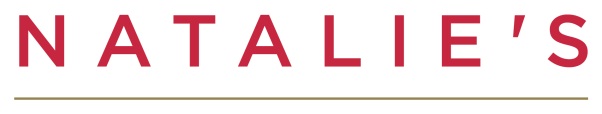 Lobster Tasting MenuNatalie’s signature tasting menu highlights the bounty of Maine and the freshness of the season. Menu 109 Wine pairing to accompany 76      Lobster   Crab   Pea   Mint   Radish   Salmon Roe   Steamed Bun   Lobster   Miso   Cucumber   Basil  Lobster Bisque   Sambal   Carrot      Grilled Lobster   Speck   Truffle    Asparagus   Lentil   Fiddlehead   Choice of Dessert Menu Saisonnier Menu 102  Wine pairing to accompany 89      Pea   Caviar   Espellette   Citrus   Crab   Fennel  Kumquat   Crème Fraiche  Garganelli   White Asparagus   Parmesan   Olive Oil   Quail Egg   Poulard   Foie Gras   Ramp   Fiddlehead   Sunchoke   Lamb   Carrot   Turnip   Coriander    Ossau Iraty Panna Cotta   Wheat Grass   Radish Maple Walnut   Balsamic   Dark Chocolate